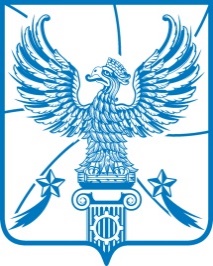 СОВЕТ  ДЕПУТАТОВМУНИЦИПАЛЬНОГО ОБРАЗОВАНИЯГОРОДСКОЙ ОКРУГ ЛЮБЕРЦЫ
МОСКОВСКОЙ ОБЛАСТИРЕШЕНИЕ    27.12.2023                                                                                                   № 125/20г. ЛюберцыОб установлении платы за пользование сетями муниципальной ливневой канализации на территории городского округа ЛюберцыВ соответствии с Федеральным законом от 06.10.2003 № 131-ФЗ           «Об общих принципах организации местного самоуправления в Российской Федерации», Федеральным законом от 07.12.2011 № 416-ФЗ «О водоснабжении и водоотведении», Федеральным законом от 21.07.2005 № 115-ФЗ                       «О концессионных соглашениях», Постановлением Правительства Российской Федерации  от 13.05.2013 № 406 «О государственном регулировании тарифов в сфере водоснабжения и водоотведения», Уставом муниципального образования городской округ Люберцы, Протоколом заседания Межведомственной Комиссии по ценовой и тарифной политике городского округа Люберцы           от 06.12.2023 № 16, Совет депутатов городского округа Люберцы решил:1. Установить плату за пользование  сетями муниципальной ливневой канализации на территории  городского округа Люберцы в размере               35,54 рублей в месяц за 1 куб.м. (без учета НДС).2. Плательщиками признаются юридические лица, индивидуальные предприниматели, а также физические лица – производители товаров, работ, услуг, являющиеся собственниками или арендаторами земельных участков и (или) объектов капитальных строений, и осуществляющие отведение поверхностных сточных вод и промышленных стоков через сети муниципальной ливневой канализации  городского округа Люберцы.3. Объектами обложения признаются объемы отведения поверхностных сточных вод и промышленных стоков (далее – объемы отведения).     4. Расчет объемов отведения производится в соответствии с приложением к настоящему Решению.     5. В случае предоставления плательщиком действующего  договора на вывоз снега и актов, подтверждающих выполнение работ в соответствии с этим договором, общий объем талого стока корректируется с учетом вывезенного объема снега.     6. Денежные средства, полученные за пользование сетями муниципальной ливневой канализации, направляются на развитие сети ливневой канализации в городском округе Люберцы.      7. Признать утратившим силу Решение Совета депутатов городского округа Люберцы от 23.06.2021 № 438/64 «Об установлении платы за пользование сетями муниципальной ливневой канализации на территории городского округа Люберцы».     8. Опубликовать настоящее Решение в средствах массовой информации.     9. Настоящее Решение вступает в силу с 01 января 2024 года.    10. Контроль за исполнением настоящего Решения возложить на постоянную депутатскую комиссию по вопросам бюджета, экономике, экономической и финансовой политике (Крестинин Д.А.).Глава городского округа Люберцы					             В.М.ВолковПредседатель Совета депутатов						В.П. Ружицкий